STOURBRIDGE SWIMMING CLUB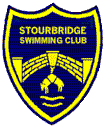 (Affiliated to ASA West Midland Region and Worcester County ASA)CLUB CHAMPIONSHIPS 2021 ENTRY FORM(Held under  Swim England Law) Level 4 License Number to be confirmedSurname ………………………………………………………...……………….              First Name …….………………………………………ASA No. ……………………..…………………………………………………….              D.O.B …………………………………………………….Squad/Group …………………………………………………………………..              Age on 21st Nov 2021 …............................Parent’s Mobile No. …………………………………………………………              Male/Female …………………………..............…Parent’s Email Address …………………………………………………………………………………………………………………………………..Please submit one entry form for all galas. (see instructions for automatic entries and closing dates)Fully completed forms should be emailed to stourbridgeclubchamps@gmail.com or handed to the club desk on a Sunday at Dudley Leisure Centre or to your coach.By completing this form, I agree to abide by the conditions laid down by the promoter for the competition.Gala TwoEventAge GroupsPlease circleEntry TimeSunday 3rd October 2021200m Freestyle9yrs & overYes/NoSunday 3rd October 202150m Backstroke9yrs & overYes/NoSunday 3rd October 2021200m Butterfly9Yrs & overYes/NoSunday 3rd October 202150m Breaststroke9Yrs & overYes/NoSunday 3rd October 2021100m Backstroke9yrs & overYes/NoSunday 3rd October 202125m Freestyle25yrs & overYes/NoGala FourEventAge GroupsPlease circleEntry TimeSunday 7th November 2021200m Backstroke9Yrs & overYes/NoSunday 7th November 202125m Backstroke9yrs & underYes/NoSunday 7th November 202150m Butterfly9yrs & overYes/NoSunday 7th November 2021200m IM9yrs & overYes/NoSunday 7th November 202125m Freestyle9yrs & underYes/NoSunday 7th November 202150m Freestyle9yrs & overYes/NoSunday 7th November 2021100m Breaststroke9yrs & overYes/NoSunday 7th November 202125m Backstroke25yrs & overYes/NoGala FiveEventAge GroupsPlease circleEntry TimeSunday 21st November 2021200m Breaststroke9yrs & overYes/NoSunday 21st November 202125m Breaststroke9yrs & underYes/NoSunday 21st November 2021100m IM9yrs & overYes/NoSunday 21st November 2021100m Butterfly9yrs & overYes/NoSunday 21st November 202125m Butterfly9yrs & underYes/NoSunday 21st November 2021100m Freestyle9yrs & overYes/NoSunday 21st November 202125m Breaststroke 25yrs & overYes/NoSunday 21st November 202150m Medley Skins12yrs & underSunday 21st November 202150m Medley Skins13yrs & overGala OneEventAge groupsPlease circle Entry TimeFiday 1st October 20211500m Boys11 years & overYes/No800m Girls 11 years & overYes/NoGala ThreeEventAge groupsPlease CircleEntry TimeFriday 8th October 20211500 Girls11 years & overYes/No800 Boys11 years & overYes/No